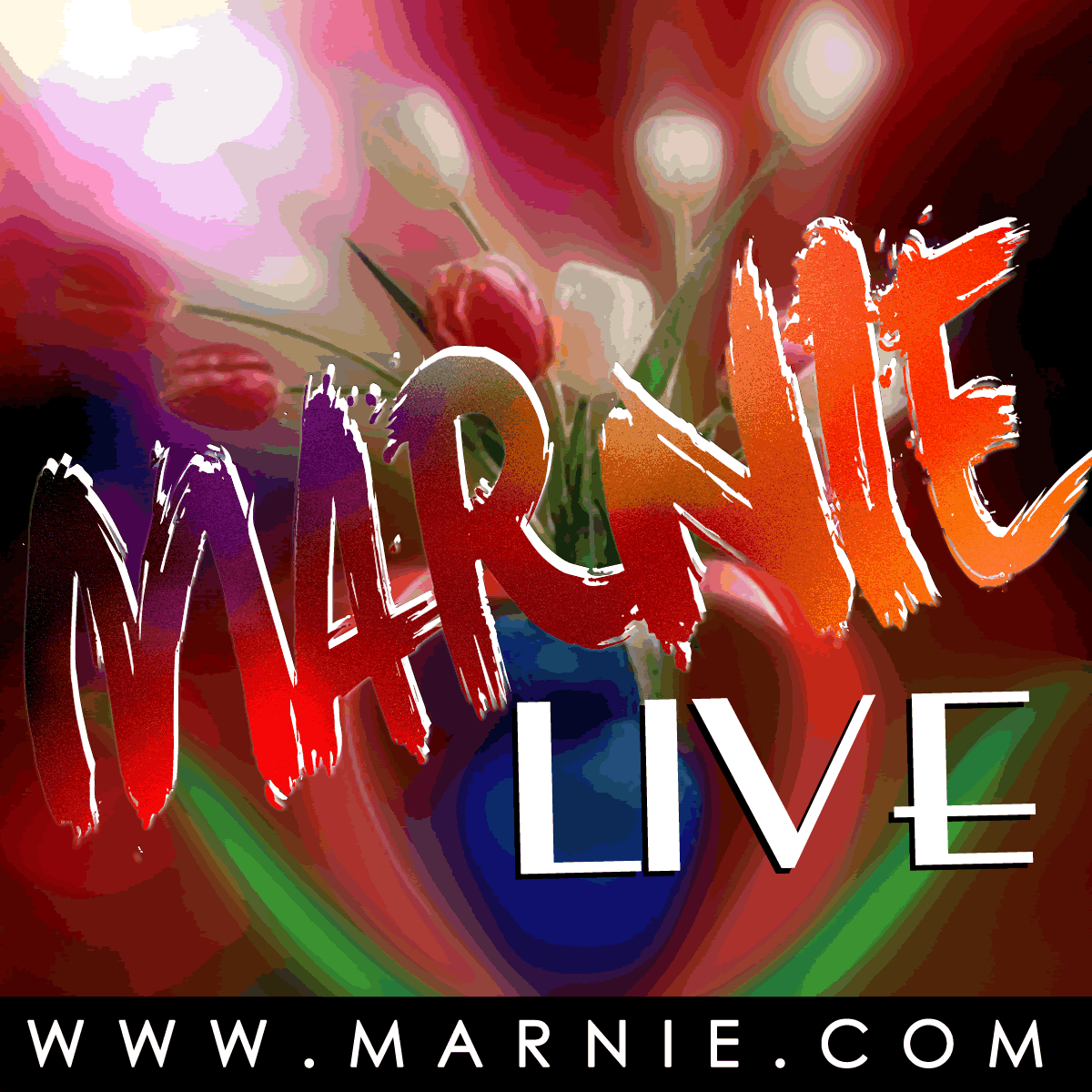 Speaker Confirmation Formfor Marnie SwedbergEmail:Phone #Cell Phone: AddressCity, State Zipwww.Twitter.com/MentorMarniewww.facebook.com/MentorMarniewww.LinkedIn.com/in/MarnieSwedbergPlease fill in the blanks below and attach the form to a reply email. Thanks!Short Bio/Intro  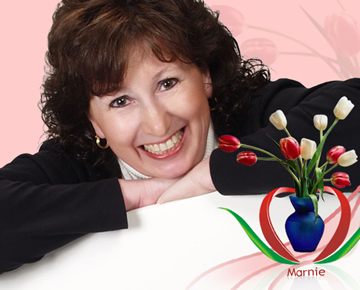 Marnie Swedberg is the online mentor to over 15,000 leaders from 35 countries, a syndicated radio talk show host, the author of 13 "how-to" books, plus she recently helped sell the family retail store and restaurants she managed over the past 14 years. She consistently shares practical, doable success strategies to shorten your learning curve, increase your productivity, and skyrocket your delight in life. Learn more at www.Marnie.com Hosting OrganizationMailing AddressCity, State, ZipPhoneName of Direct ContactPhone(s)EmailOtherAbout Main EventDescribe AudienceAverage age     Average income     Religious Affiliation     Level of EducationAnticipated Attendance #Maximum Seating #TelevisedAudio RecordedPrivate or Public EventIs this a fundraiser?Sponsors/Vendors?Promotion Plan (attach)Other Notes:Presentations by Marnie      Engagement #1    Date, time, duration      LocationGoalsAttireOther (handouts, etc.)      Engagement #2  Date, time, duration      LocationGoalsAttireOther (handouts, etc.)      Engagement #3  Date, time, duration      Location  Duration      GoalsAttireOther (handouts, etc.)      Engagement #4  Date, time, duration      LocationGoalsAttireOther (handouts, etc.)      OtherSpeaker Support      Describe Room Set-Up      Describe Microphone      Describe Staging      Sound Tech Available? Power Point Available?      Video/Web on ScreenBig Screen? # of      B-Up Band/Musicians      Author Shepherd NameEmailCell PhoneTravel & Housing      RT Mileage Airfare DetailsHost Arranges Housing      Travel Meals      On Premise MealsOtherRecording Rights      Audio, video, transcripts 100% co-copyright with event host. Either host or Gifts of Encouragement, Inc. may use the recordings in any reasonable manner without additional permissions. Remuneration      Travel/Expenses       Speaker Fee       Other (ie- Love Offering)Product Tables1 – 8’ Table for books/CDsOne volunteer assistant to man the table during rush times.